V164Číslo pojistné smlouvy: 77277862-17 Stav k datu 17, 2, 2018Kód pojištění: DP002Pořadové číslo pojištění: 5Pojištěni odpovědnosti za škodu podnikateleÚčastníci smlouvyPojišťovna:Česká pojišťovna a.s., Spálená 75/16, Nové Město, 110 00 Praha 1, Česká republika, 1ČO: 45272956, DIČ: CZ699001273, zapsaná v obchodním rejstříku u Městského soudu v Praze, spisová značka B 1464Pojistník, Pojištěný:Název firmy: Městské středisko sociálních služeb MARIE IČO: 70947589Na základě požadavku pojistníka je sjednána tato změna pojištění, která nahrazuje předchozí verze pojištění tohoto pořadového čísla a je platná ode dne 17. 2. 2018.Smluvní ujednáni 2.1. Toto pojištěni je nedílnou součásti smlouvy výše uvedeného čísla.2.2. Toto pojištěni se řídí Všeobecnými pojistnými podmínkami pro pojištění odpovědnosti za škodu VPPOS 2005 (dále jen „všeobecné pojistné podmínky"), Doplňkovými pojistnými podmínkami pro pojištění obecné odpovědnosti za škodu podnikatele a průmyslu DPPP 2005 (dále jen „doplňkové pojistné podmínky"), ujednáními v Úvodní části pojistné smlouvy a ujednáními tohoto pojištění.Počet lůžek	62S činností je spojeno provozováni střediska praktického vyučovánibez právní subjektivity nebo pracoviště praktického vyučování	NEJe poskytováno stravováni, občerstveni	NEPočet osob činných pro pojištěného je větší než 10	ANOPojistná nebezpečí a rozsah pojištění4.1. Pojištění se sjednává pro případ právním předpisem stanovené odpovědnosti za škodu vzniklou jinému v souvislosti s: činnostmi vykonávanými na základě:zřizovací listina vydané/ho Město Náchod v Náchodě, č. 0, dne 23. 6. 2015dodatek č.1 ke zřizovací listině ze dne 13.2.2018 vydané/ho Město Náchod v Náchodě, č. , dne 13. 2. 2018Pojištění v základním rozsahu se sjednává s limitem plnění v Kč	5 000 000,-Pojištění v základním rozsahu se sjednává s územním rozsahem	Česká republikaPojištění v základním rozsahu se sjednává spoluúčastí v Kč	1 000,-4.2. Odchylně od článku 6 bod 1 písm. d) všeobecných pojistných podmínek se ujednává, že se pojištění nevztahuje na odpovědnost za škodu vzniklou v souvislosti s jinými činnostmi, než je činnost poskytování sociálních služeb v souladu se zák. č. 108/2006 Sb., o sociálních službách, v platném znění, u kterých české právní předpisy ukládají povinnost sjednat pojištění odpovědnosti za škodu.4.3. Pojištění se dále sjednává v rozsahu těchto doložek:Číslo pojistné smlouvy: 77277862-17	Kód pojištění: DPOC12Stav k datu 17. 2. 2018	Pořadové číslo pojištění: 5Doložka V70 Pojištěni odpovědnosti za Škodu způsobenou jinak než na zdraví, usmrcením,poškozením, =líčením nebo pohřešováním věciOdchylně od ustanovení článku 2 bod 1 doplňkových pojistných podmínek se ujednává, že pojištění se vztahuje na odpovědnost za škodu vzniklou třetí osobě jinak než úrazem nebo jiným poškozením zdraví této osoby, poškozením, zničením nebo pohřešováním věci, kterou má tato osoba ve vlastnictví nebo v užívání. Předpokladem vzniku práva na plnění z pojištění v rozsahu tohoto ujednání je, že ke vzniku (škodné události) došlo v době trvání pojištění v souvislosti s pojištěnou činností nebo vztahy z této činnosti vyplývajícími. Pojištění se však nevztahuje na odpovědnost za škodu vzniklou prodlením se splněním smluvní povinnosti. Dále se pojištění nevztahuje na odpovědnost za schodek na finančních hodnotách, jejichž správou byl pojištěný pověřen, a na odpovědnost za škodu vzniklou při obchodování s cennými papíry. Pojištění se rovněž nevztahuje na odpovědnost za škodu způsobenou pojištěným jako členem představenstva či dozorčí rady jakékoliv obchodní společnosti, Dále se ujednává, že pokud není níže uvedeno jinak, pojištění se nevztahuje na odpovědnost za škodu vzniklou v souvislosti s poradenstvím ve věcech dotaci z Evropské Unie včetně zpracování žádosti o dotace a granty, za škodu vzniklou v souvislosti s organizací veřejných zakázek a dále vzniklou v souvislosti s vymáháním pohledávek.Pojištění v rozsahu doložky V70 se sjednává se sublimitem plněni v Kč	100 000,-Pojištěni v rozsahu doložky V70 se sjednává s územním rozsahem	Česká republikaPojištění v rozsahu doložky V70 se sjednává se spoluúčastí v Kč	1 000,-Doložka V72 Pojištění odpovědnosti za Škodu na věcech užívaných pojištěnýmOdchylně od ustanovení článku 6 bodl písm. g) všeobecných pojistných podmínek se ujednává, že pojištění se vztahuje na odpovědnost za škodu na věcech, které pojištěný užívá. Pojištění se však nevztahuje na škody vzniklé opotřebením, nadměrným mechanickým zatížením a chybnou obsluhou. Pojištění se dále nevztahuje na škody vzniklé pohřešováním věcí.Pojištěni v rozsahu doložky V72 se sjednává se sublimitem plnění v Kč	100 000,-Pojištění v rozsahu doložky V72 se sjednává s územním rozsahem	Česká republikaPojištění v rozsahu doložky V72 se sjednává se spoluúčasti v Kč	1 000,-Doložka V79 Pojištění náhrady nákladů léčení vynaložených zdravotní pojišťovnou následkem pracovního úrazu nebo nemoci z povoláníOdchylně od doplňkových pojistných podmínek se ujednává, že pojištění se vztahuje i na náhradu nákladů vynaložených zdravotní pojišťovnou na zdravotní péči ve prospěch zaměstnance pojištěného v důsledku nedbalostního protiprávního jednání pojištěného, Toto pojištění se však vztahuje jen na případy, kdy se na odpovědnost za pracovní úraz nebo nemoc z povolání, ke kterým se náklady na zdravotní péči vážou, vztahuje zákonné pojištění odpovědnosti zaměstnavatele za škodu při pracovním úrazu nebo nemoci z povolání, za předpokladu, že v době trvání pojištění došlo k pracovnímu úrazu nebo byla zjištěna nemoc z povolání.Pojištění v rozsahu doložky V79 se sjednává se sublimitem plněni v Kč	5 000 000,-Pojištění v rozsahu doložky V79 se sjednává s územním rozsahem	Česká republikaPojištěni v rozsahu doložky V79 se sjednává se spoluúčasti v Kč	1 000,-4.4. Odchylně od ustanovení článku 10 bodu I všeobecných pojistných podmínek se ujednává, že zachraňovací náklady na záchranu života nebo zdraví osob nahradí pojišťovna nejvýše do 30 % limitu nebo sublimitu pojistného plnění sjednaného pojistné smlouvě pro pojistné nebezpečí, kterého se zachraňovací náklady týkají.4.5. Pojištění se sjednává i pro případ odpovědnosti za škodu způsobenou při poskytování sociálních služeb v souladu se zákonem č. 108/2006 Sb., ❑ sociálních službách a škodu způsobenou při poskytování zdravotních služeb dle ust. § 11 odst. 2 písm. b) zákona Č. 372/2011 Sb., o zdravotních službách a podmínkách jejich poskytování (zákon o zdravotních službách). Připojištění poskytovatele zdravotních služeb se dále nevztahuje na odpovědnost za škodu způsobenou:poskytováním zdravotních služeb, pro které pojištěný nemá kvalifikaci ve smyslu příslušných právních předpisů;neoprávněným zásahem do práva fyzické osoby na ochranu osobnosti;při ověřování nových poznatků na živém člověku použitím metod dosud nezavedených v klinické praxi;kosmetickým chirurgickým zákrokem, který neslouží k odstranění místního onemocnění;zářením všeho druhu, s výjimkou 'škod na zdraví vzniklých pacientovi poskytovatele zdravotních služeb v důsledku jeho vyšetřování a léčení pomocí zdrojů radioaktivního záření nebo radioaktivními látkami.4.6. Pro případ povinnosti pojištěného nahradit škodu ve smyslu ustanovení § 267 zákoníku práce se sjednává spoluúčast ve výši 500 Kč,4.7. Pojištěný má rovněž právo, aby za něj pojišťovna zaplatila částku, kterou je pojištěný jako vlastník pozemní komunikace povinen uhradit z důvodu ručení za splnění povinnosti k náhradě škody za správce této komunikace. Tato úhrada bude poskytnuta pouze v rozsahu, v jakém by vzniklo právo na pojistné plnění v případě, že by pojištěný nepoužil služeb správce a předmětnou škodu by způsobil sám.Číslo pojistné smlouvy. 77277862-17	Kód pojištění. DP002Stav k datu 17. 2. 2018	Pořadové číslo pojištění: 54.8. Pojištění se sjednává i pro případ odpovědnosti za škodu způsobenou při poskytování terénní pečovatelské služby pro 260 občanů, která je pojištěným vykonávána dle přiložené zřizovací listiny ze dne 23.6.2015 a dodatku č.1. ke zřizovati listině ze dne 13.2.2018 o poskytování terénní pečovatelské služby včetně ambulantní formy poskytování osobní hygieny dle § 40 zákona o sociálních službách .5. Rozsah pojištěníPojistné za všechna pojistná nebezpečí v Kč	8 672,-Pojištění se sjednává s obchodní slevou 5,00 % tj. v Kč	434,-Roční pojistné po zaokrouhlení v Kč	8 239,-Počátek a doba trvání pojištěníPojištění se sjednává na dobu od 00:00 hod. dne 17. 2. 2018 do konce pojistného roku ve smyslu ujednání Úvodního listu smlouvy, Pro účely tohoto pojištění je posledním dnem pojistného roku den v roce, který předchází dni v následujícím kalendářním roce, který se dnem a měsícem shoduje s prvním dnem pojistného roku.PřílohySoučástí pojistné smlouvy jsou přílohy: zřizovati listina č. OSoučástí pojistné smlouvy jsou přílohy: dodatek č.1 ke zřizovací listině ze dne 13.2.2018 Součástí pojistné smlouvy jsou přílohy: zřizovati listinaSoučástí pojistné smlouvy jsou přílohy: dodatek č.1 ze dne 13.2.2018Závěrečná ujednáníOdpovědi pojistníka na dotazy pojišťovny a údaje jím uvedené u tohoto pojištění se považují za odpovědi na písemné dotazy pojišťovny a pojistník svým podpisem potvrzuje jejich úplnost a pravdivost.Pojistník svým podpisem dále potvrzuje, že převzal pojistné podmínky uvedené v bodě 2,2, tohoto pojištění.Městské středisko sociálních služeb MARIE                            Podpis (a razítko) pojistníka                                                        Podpis a razítko zástupce České pojišťovny a.s. pověřeného uzavřením této smlouvy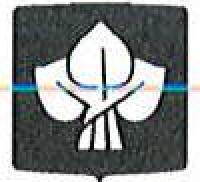 ČESKÁ POJIŠŤOVNAZ-VPPN6C/NOdpovědi pojistníka na dotazy pojišťovnyVýše příjmů, které jsou předmětem dané z příjmů, popř. předpokládané příjmy v Kč Máte sjednáno pojištění pro stejná pojistná nebezpečí?NE0,-Pol. č.Pojistná nebezpečíPojistně v Kč01Pojištění odpovědnosti za Škodu v základním rozsahu4 892,-Q2Připojištění odpovědnosti za škodu v rozsahu doložky V 701 008,-Q3Připojištění odpovědnosti za škodu v rozsahu doložky V 721 092,-04Připojištění odpovědnosti za škodu v rozsahu doložky V 791 680,-